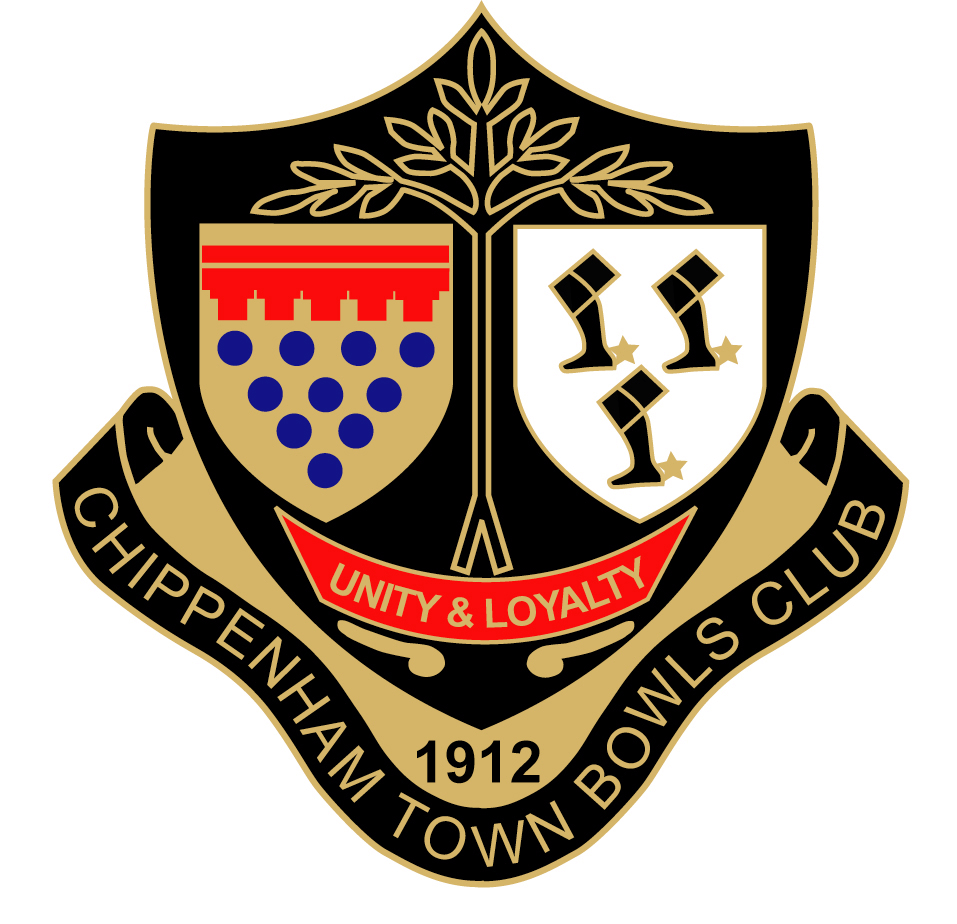 Chippenham Town Bowls ClubPUBLIC ACCESS TO CHIPPENHAM TOWN BOWLS GREENThe bowls green is available for hire by other bowling clubs subject to availability. A charge of £15 per rink per game will apply. Individual rinks may be hired by the public at a charge of £3 per person, per hour but at least one of the group must be an experienced, competent bowler. If not then the bowls session must be supervised by an experienced club member. If the rinks are hired by the same person more than 3 times in a season then they should be encouraged to join the club.All equipment will be provided free of charge but use of floodlights will only be allowed if other rinks are being used by club members.Facilities for the disabled have been provided and bookings are treated as any other.The Green can be made available for use by schools on previously agreed times and dates at a rate of £1.00 per person, per hour.Open days are held every year to encourage public participation.The green must be hired via the Club Treasurer. Non-members must sign the visitors book and will be deemed to be temporary members.